Добрый день. Продолжим наши занятия.Сегодня мы поговорим о хлебе. Чтобы правильно произносить звуки, сделаем артикуляционную гимнастику.Игра «Откуда хлеб пришел». (Взрослый задает вопрос, а ребенок отвечает.)Откуда хлеб пришел к нам на стол? — Из магазина.А в магазин как попал? — Из пекарни.Что делают в пекарне? — Пекут хлеб.Из чего? — Из муки.Из чего мука? — Из зерна.Откуда зерно? — Из колоса пшеницы.Откуда пшеница? — Выросла в поле.Беседа «Хлеб в поле вырос». Обсудите с ребёнком, почему говорят : «Хлеб в поле вырос». По карточке-помощнице составьте рассказ.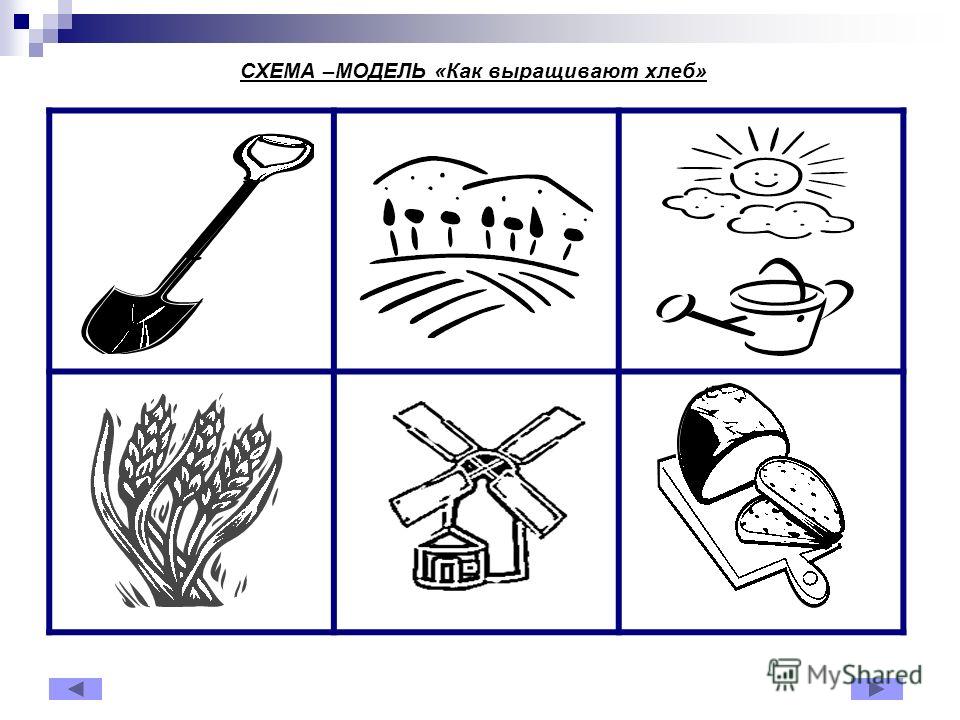 Рассмотрите колосья.  Сравните их. Обсудите: какая мука получается из них.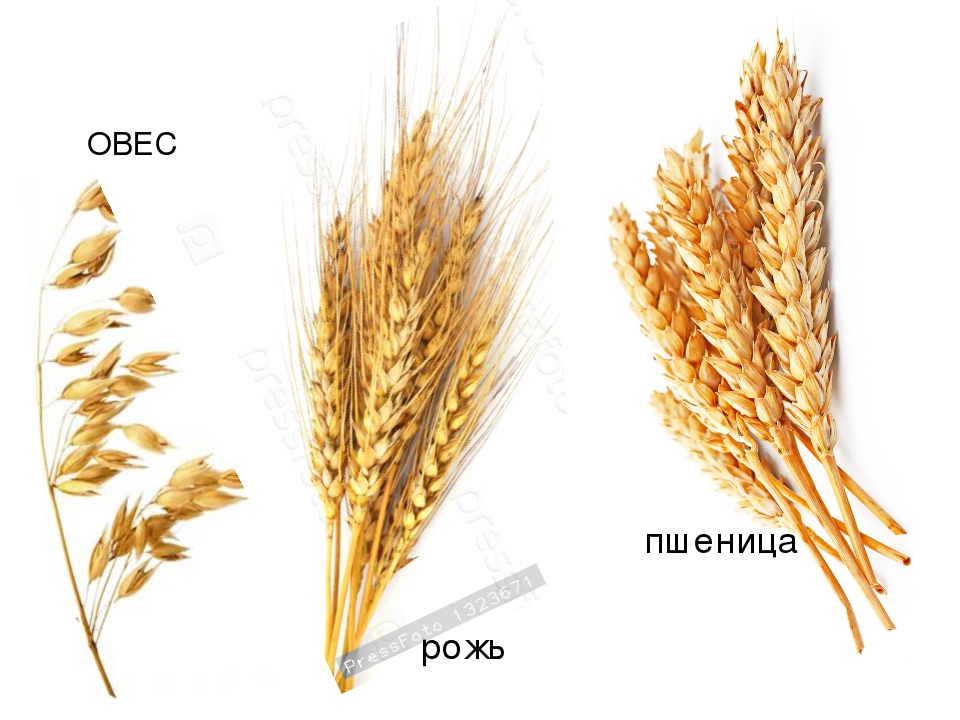 Посадим вместе зёрнышко. Физкультминутка   «В землю зёрнышко попало …».Игра «Из чего – какой?» - какая мука получится?Из пшеницы - … пшеничная, из ржи - …, из овса - …, из кукурузы - …, из риса - …Обсудите, что еще делают из муки?  Игра «Сосчитай 1-5». Один батон, два батона, три батона, четыре батона, пять батонов. И т.д.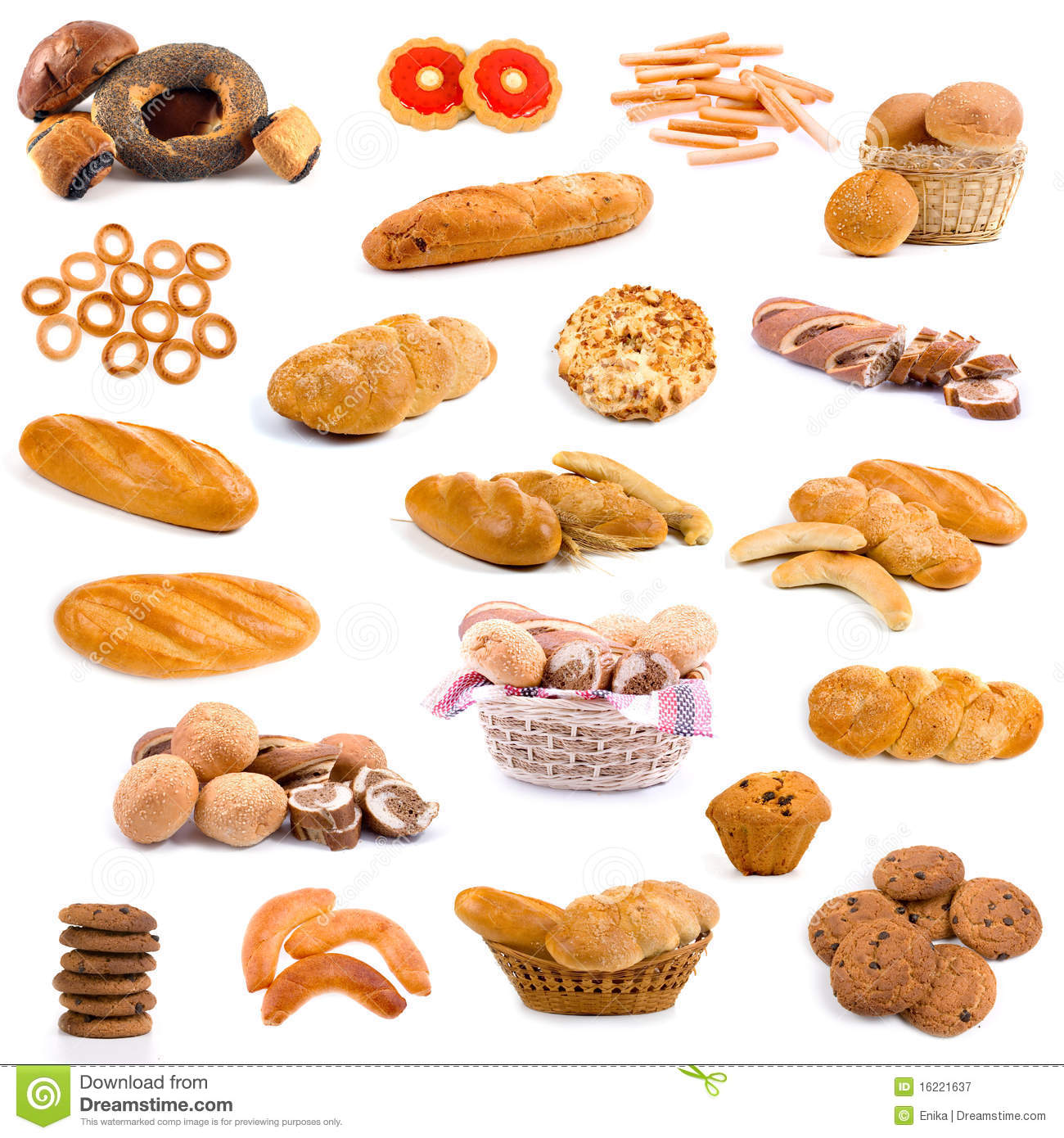 Развитие речевого дыхания «Ароматный хлеб».Нюхаем кусочки хлеба (вдох носом), а на выдохе произносим: - Ароматный хлеб. Затем опять вдох носом и удлиняем фразу.- Какой ароматный хлеб.- Какой ароматный вкусный хлеб.- Какой ароматный вкусный хлеб испекли.- Какой ароматный вкусный хлеб испекли в пекарне.Игра «Отгадай, что я загадала?»- Я загадала одно слово, а ты попробуй отгадать, что это. Ржаная – это лепешка или хлеб? (Если ребенок ошибся, например, сказал: «ржаная – это хлеб», то надо его спросить, выделяя интонационно окончание слова: «А мы так говорим «ржанАЯ хлеб»? Как мы говорим? Хлеб какой? РжанОЙ. Значит, ржанАЯ – это что? Лепешка»).Примерные загадки — вопросы для игры:• Ржаное — это поле или хлеб?                   • Пшеничный – это колосок или поле?• Пшеничная – это мука или пирожок?       • Пшеничное – это мука или тесто?• Ржаные – это колоски или колосок?          • Пшеничные - это пироги или мука?• Хлебные – это крошки или посуда?           • Хлебный – это квас или крошки? Послушайте стихотворение и постарайтесь запомнить, о каких хлебных продуктах в нем говорится.В булочной у нас баранки,
Булки, бублики, буханки,
Пирожки, батоны, плюшки,
И плетёнки, и ватрушки,
Курабье, бисквит, печенье,
Бутерброды, чаи с вареньем,
Много пряников, конфет,
Пастила есть и шербет,
И пирог с начинкой сладкой,
И полено, и помадка...
Называйте, не стесняйтесь,
Выбирайте, угощайтесь!- Какие хлебные продукты есть в этой булочной?11. Пальчиковая гимнастика  «Испеку калач».12. Дорисуйте торт. Раскрасьте его.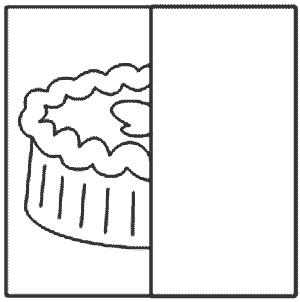 ПРИШЛИТЕ, пожалуйста, фотографии выполненных работ, на электронный адрес: nataliya.pilikina@mail.ru или в группу в VIBER.СПАСИБО ЗА СОТРУДНИЧЕСТВО!Отгадайте загадку: Он и черный, он и белый,И всегда он загорелый.Мы как кушать захотим,То всегда садимся с ним.(ХЛЕБ)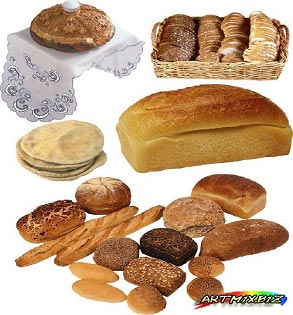 Упражнения для челюсти.«Обезьянки» - двигать нижней челюстью вперёд, назад.Упражнения для губ.«Улыбка - Хоботок» Упражнения для языка.Языком отодвигать верхнюю губу и нижнюю – 7-10 раз.«Конфетка» - упирать кончик языка в левую и в правую щёку.«Качели» - язык вверх-вниз, придерживаем руками подбородок, чтобы не двигалась нижняя челюсть – 7-10 раз. «Скачем на лошадке» - придерживая подбородок – 7-10 раз с останавливанием «лошадки».«Останови лошадку»- губами;- губки и язык помогают.Упражнение для мягкого нёбаМногократно и кратко произносить звук [А].В землю зёрнышко попало,Приседают.Прорастать на солнце стало.Руки над головой.Дождик землю поливал, И росточек прорастал.Медленно встают.К свету и теплу тянулсяТянутся вверх на цыпочках.И красавцем обернулся!Руки вверх и вращаются вокруг себя.Чу-чу-чу, жернова кручу.Потирают ладони друг о друга вращательными движениями.Чу-чу-чу, я муку получу.Пальчики обеих рук поочерёдно «здороваются друг с другом».Ач-ач-ач, испеку калач.«Пекут пирожки» - то одна рука сверху, то другая.Чо-чо-чо, в печке горячо.Потряхивают кистями рук.Ачики-ачики, вкусные калачики.Хлопают в ладоши.